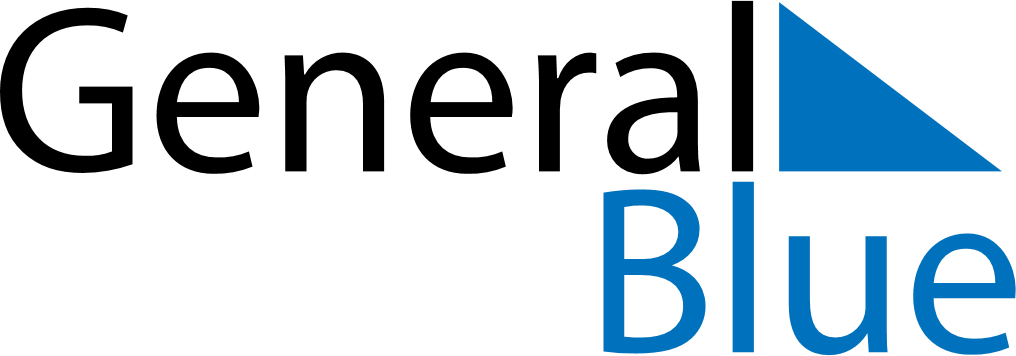 October 2024October 2024October 2024October 2024October 2024October 2024Sankt Gangloff, GermanySankt Gangloff, GermanySankt Gangloff, GermanySankt Gangloff, GermanySankt Gangloff, GermanySankt Gangloff, GermanySunday Monday Tuesday Wednesday Thursday Friday Saturday 1 2 3 4 5 Sunrise: 7:13 AM Sunset: 6:51 PM Daylight: 11 hours and 38 minutes. Sunrise: 7:14 AM Sunset: 6:48 PM Daylight: 11 hours and 34 minutes. Sunrise: 7:16 AM Sunset: 6:46 PM Daylight: 11 hours and 30 minutes. Sunrise: 7:17 AM Sunset: 6:44 PM Daylight: 11 hours and 26 minutes. Sunrise: 7:19 AM Sunset: 6:42 PM Daylight: 11 hours and 22 minutes. 6 7 8 9 10 11 12 Sunrise: 7:21 AM Sunset: 6:40 PM Daylight: 11 hours and 19 minutes. Sunrise: 7:22 AM Sunset: 6:37 PM Daylight: 11 hours and 15 minutes. Sunrise: 7:24 AM Sunset: 6:35 PM Daylight: 11 hours and 11 minutes. Sunrise: 7:25 AM Sunset: 6:33 PM Daylight: 11 hours and 7 minutes. Sunrise: 7:27 AM Sunset: 6:31 PM Daylight: 11 hours and 3 minutes. Sunrise: 7:29 AM Sunset: 6:29 PM Daylight: 11 hours and 0 minutes. Sunrise: 7:30 AM Sunset: 6:27 PM Daylight: 10 hours and 56 minutes. 13 14 15 16 17 18 19 Sunrise: 7:32 AM Sunset: 6:24 PM Daylight: 10 hours and 52 minutes. Sunrise: 7:34 AM Sunset: 6:22 PM Daylight: 10 hours and 48 minutes. Sunrise: 7:35 AM Sunset: 6:20 PM Daylight: 10 hours and 44 minutes. Sunrise: 7:37 AM Sunset: 6:18 PM Daylight: 10 hours and 41 minutes. Sunrise: 7:38 AM Sunset: 6:16 PM Daylight: 10 hours and 37 minutes. Sunrise: 7:40 AM Sunset: 6:14 PM Daylight: 10 hours and 33 minutes. Sunrise: 7:42 AM Sunset: 6:12 PM Daylight: 10 hours and 30 minutes. 20 21 22 23 24 25 26 Sunrise: 7:44 AM Sunset: 6:10 PM Daylight: 10 hours and 26 minutes. Sunrise: 7:45 AM Sunset: 6:08 PM Daylight: 10 hours and 22 minutes. Sunrise: 7:47 AM Sunset: 6:06 PM Daylight: 10 hours and 18 minutes. Sunrise: 7:49 AM Sunset: 6:04 PM Daylight: 10 hours and 15 minutes. Sunrise: 7:50 AM Sunset: 6:02 PM Daylight: 10 hours and 11 minutes. Sunrise: 7:52 AM Sunset: 6:00 PM Daylight: 10 hours and 8 minutes. Sunrise: 7:54 AM Sunset: 5:58 PM Daylight: 10 hours and 4 minutes. 27 28 29 30 31 Sunrise: 6:55 AM Sunset: 4:56 PM Daylight: 10 hours and 0 minutes. Sunrise: 6:57 AM Sunset: 4:54 PM Daylight: 9 hours and 57 minutes. Sunrise: 6:59 AM Sunset: 4:52 PM Daylight: 9 hours and 53 minutes. Sunrise: 7:00 AM Sunset: 4:51 PM Daylight: 9 hours and 50 minutes. Sunrise: 7:02 AM Sunset: 4:49 PM Daylight: 9 hours and 46 minutes. 